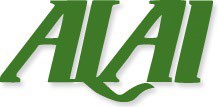 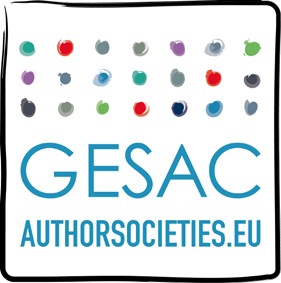 Prix ALAI du Droit d’Auteur européen – soutenu par le GESACFormulaire de candidature à remplir et à signer par le candidat et à joindre au résumé de l’article adressé le 15 novembre 2022 au plus tard à alai.award@gesac.orgNom du candidat :Date de naissance :Adresse du candidat :Nationalité :Numéro de téléphone :Adresse e-mail :Nom et adresse de l’université à laquelle appartient le candidat :Niveau d’étude :Etat du travail sur lequel se fonde la candidature (barrer la mention inexacte) :en cours - présenté en 2021 - présenté 2021Nom(s) et adresse(s) e-mail du/des professeurs qui a/ont recommandé au candidat de présenter sa candidature :Rappel des conditions techniques à respecter par le candidat :L’article doitêtre en rapport avec le droit d’auteur ;avoir une dimension européenne (ceci peut inclure la comparaison de systèmes de pays tiers avec celui de l’UE) ; ettraiter d’un thème qui peut être d’intérêt pour la gestion collective du droit d’auteur.L’article doit être fondé sur une thèse de maîtrise ou un projet de recherche en cours au sein d’une université.Le travail sur lequel se fonde la candidature peut soit être en cours soit avoir été présenté en 2021 ou par après.Le candidat doit fournir un résumé de l’article qu’il compte présenter (une page d’environ 2000 signes) ; la date limite pour l’envoi de ce résumé est le 15 novembre 2022.L’article doit faire une quinzaine de pages (30 000 signes environ au maximum) ; la date limite pour l’envoi de cet article est le 15 février 2022.En format Word.Typographie recommandée :Police : Times New Roman ou ArialTaille de la police : 11 ou 12 ptsInterligne : 1,5 cmLe texte doit être en justifié.Le résumé et l’article doivent être présentés en anglais ou en français.Je, soussigné	(nom et prénom du candidat), autorise la reproduction et la diffusion du résumé et de l'essai proposés pour le Prix ALAI du Droit d’Auteur européen de l'ALAI dans le monde entier et par tous les moyens, pour toute la durée du droit d'auteur et sans rémunération particulière en sus du prix attribué au(x) lauréat(s).Date et lieu :Signature du candidat